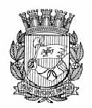 Publicado no D.O.C. São Paulo, 119, Ano 60, Sábado.30 de Junho de 2015Secretarias, Pág.05DESENVOLVIMENTO,TRABALHOE EMPREENDEDORISMOGABINETE DO SECRETÁRIO2014-0.108.673-6. Retificação - Extrato do Termo deCooperação 015/2014/SDTE. Onde se lê: Data da assinatura30/06/2014, leia-se: Data da assinatura 27/06/2014.DESPACHO DO SECRETÁRIO2015-0.059.288-5SDTE e SUBPREFEITURA DA CAPELA DO SOCORRO – Termode Cooperação – CAT – CAPELA DO SOCORRO. No exercício dacompetência que me foi conferida por Lei, à vista dos elementosconstante no presente processo administrativo, especialmentea manifestação dos setores competentes, do despachoda Sra. Subprefeita da Capela do Socorro, publicado no DOCem 26/02/2015, pag. 12, e do parecer da Assessoria Jurídicadesta Pasta, o qual acolho, com fundamento na Lei Municipal13.164/2001, artigos 2º, inciso IV e 5º, inciso II, e do DecretoMunicipal 50.995/2009, artigo 2º, inciso XIV, AUTORIZO a celebraçãodo Termo de Cooperação, sem contrapartida financeira,entre esta Secretaria e a Subprefeitura da Capela do Socorro,objetivando a implantação de unidade do Centro de Apoio aoTrabalho, no espaço físico de aproximadamente 2,50 x 3,90m2,disponibilizado por aquela Subprefeitura, pelo período de 12(doze) meses.Secretarias, Pág.14ANEXO IIPLANO DE TRABALHOPROJETO DE AÇÕES INTEGRADAS DE ECONOMIA SOLIDÁRIA–1. Justificativa.No âmbito do Município de São Paulo, o presente projetoapoia-se em dois grandes princípios expressos no Programade Metas do Município de São Paulo 2013-3016: “resgate dacidadania nos territórios mais vulneráveis”; “fortalecimento dascentralidades locais e das redes de equipamentos públicos”.Também se estrutura em princípios de economia solidária: ofomento ao associativismo, à incubação de empreendimentos, àtroca justa e solidária, bem como na capacitação de agentes ena difusão dessas práticas. O desafio de unir ações de economiasolidária e políticas públicas coloca o projeto enquanto veículopara estruturar e interligar iniciativas de diversas secretarias.Portanto, objetiva-se estruturar e fortalecer os princípios daeconomia solidária em dois segmentos populacionais: populaçãoem situação de rua dos Centros Pop (Centros de ReferênciaEspecializado de Assistência Social para População em Situaçãode Rua) de e Programa de Braços Abertos, e jovens em situaçãode vulnerabilidade dos territórios das 32 subprefeituras e tambémdos 8 territórios do Programa Juventude Viva. Assim, buscainvestir naqueles já excluídos dos novos processos formais detrabalho e prevenir a inserção precarizada de jovens.Por esse motivo, o projeto é resultado do esforço entre aSecretaria Municipal de Assistência Social, órgão conveniado,Secretaria Municipal de Cultura, Secretaria Municipal de DireitosHumanos e Cidadania, Secretaria de Desenvolvimento Trabalhoe Empreendedorismo e Secretaria Municipal de RelaçõesInternacionais e Federativas que deverão constituir o NúcleoGestor do Projeto, responsável pela coordenação e articulaçãodas ações de economia solidária da cidade de São Paulo.A cidade tem atualmente cerca de 14 mil pessoas emsituação de rua (Censo 2011). Fenômeno mundial que revelaa conjunção de fatores estruturais e individuais que levam àspessoas a encontrarem nas ruas as fontes de sua sobrevivência.Muitos indicam a perda do emprego como importante fator queos levou à situação de rua.Com relação à juventude em situação de vulnerabilidade,podemos identificar que na cidade existem cerca de 511 mildomicílios em situação de alta e muito alta vulnerabilidade(IPVS 5 e 6 – Fundação SEADE, 2013) e 356 mil domicíliossubnormais (Censo IBGE, 2010). Identificamos também que decada 100 mil jovens entre 15 e 29 anos 35 deles morem poragressões (DataSUS, 2012), sendo que em algumas regiõesda cidade esse número chega a 70. Assim, verificamos umarealidade marcada pela inclusão precária e o envolvimentocom atividades ilegais ampliando a mortalidade de jovens. Osserviços da rede socioassistencial voltado para o público jovem,além de identifica-los e reuni-los num espaço de ampliação derepertórios, estão instalados de forma capilar no tecido urbanoo que permite dar maior amplitude para as ações do projeto.Diante deste cenário e considerando as diretrizes da políticanacional de assistência social de ampliação das perspectivasde segurança de renda, de desenvolvimento da autonomia edo protagonismo e da inclusão social como foco das ações deAssistência Social, temos na economia solidária a possibilidadede ampliação da efetividade do trabalho socioassistencial.No presente projeto o trabalho com a população em situaçãode rua desenvolverá ações de economia solidária nosseguintes locais: Centro Pop nas unidades da Bela Vista e daBarra Funda, também na unidade de atendimento do Programade Braços Abertos. Devem considerar também, a articulaçãode outras unidades da Proteção Social Especial voltadas aoatendimento dessa população, que trabalham na perspectivade inserção produtiva com bases nos princípios da cooperação,autogestão e comercialização justa, nas quais há estímulo aoconvívio grupal, social e ao desenvolvimento de relações desolidariedade, afetividade e respeito. Soma-se a tais tarefas,o objetivo de proporcionar vivências que contribuam para oalcance da autonomia, a organização, a mobilização e a participaçãosocial desta parcela da população.O rompimento do ciclo da extrema pobreza e o empoderamentoda população em situação de rua para que atinjam a autonomianecessária para viver em condições dignas na cidadede São Paulo dependem de uma série de iniciativas interrelacionadas,que perpassam ações voltadas não apenas ao aumentoda renda, mas também aos processos de produção de insumose de comercialização de produtos. A Economia Solidária passa aassumir um papel importante no combate à pobreza e extremapobreza, já que associa a valorização do ser humano aos processosjustos de produção, consumo e comercialização de bens.Com o desafio de promover o desenvolvimento local eprevenir as situações de extrema exclusão a partir da ampliaçãode repertório dos jovens em situação de vulnerabilidade,faz-se necessário viabilizar diferentes estratégias de fomentodesses coletivos que incluem atividades formativas nos serviçosda rede socioassistencial e a incubação de empreendimentoseconômicos e culturais a partir de iniciativas existentes. Oalargamento das perspectivas de inclusão dessa populaçãoestá focado na ampliação da circulação de recursos dentro dascomunidades. Por isso o desenvolvimento das ações com osjovens deve focar o incentivo à produção solidária e ao associativismo,seja pela via da incubação ou pelo associativismo napromoção e consumo nos espaços públicos existentes. O campoda economia solidária é um eixo fundamental no processo deinclusão social, uma vez que aumenta o poder de trocas sociais.A coordenação dos trabalhos com o público jovem desenvolveráações nos serviços de convivência e fortalecimento devínculos na modalidade Centros de Juventude (CJ), serviços daProteção Social Básica conveniados com a Secretaria Municipalde Assistência e Desenvolvimento Social (SMADS) que atendemos jovens em situação de vulnerabilidade. Além disso, deve articularespaços já consolidados como referência para a juventudepaulistana, tais como o Centro Cultural da Juventude - equipamentoda Secretaria Municipal de Cultura (SMC), considerado omaior centro público dedicado aos interesses culturais da juventude– e a Incubadora de Projetos da Secretaria Municipal deDireitos Humanos e Cidadania - polo de encontro de iniciativasde jovens do Programa Juventude Viva.A economia solidária aparece então como um importanteaporte para o desenvolvimento territorial e juvenil através deempreendimentos econômicos solidários de produção cultural.Assim, a cultura passa a ser entendida não somente comoagente de relações de identidade, mas como gerador de desenvolvimentoeconômico, de qualificação e de protagonismo.Deste modo, temos o desafio de transformar a cultura em lócusde geração de renda e inserção produtiva, articulado ao fomentode empreendimentos econômicos solidários de produçãocultural e difusão nos espaços de convivência social.2. Objetivos.2.1. Objetivo geral:Promover o desenvolvimento local e o empoderamento daspopulações em situação de rua e jovens em situação de vulnerabilidadenos territórios, a partir da inclusão socioeconômicadesses grupos, com base nos princípios da economia solidária.2.2. Objetivos específicos:1.Identificar e articular os atores envolvidos nos 3 eixosdo projeto;2.Realizar ações de formação cidadã e qualificação profissionala partir dos princípios de economia solidária e3.Possibilitar o desenvolvimento local com ações inclusivasgarantindo incentivos para a justa produção e comercializaçãode bens.3. Estrutura de Gestão:Para atender à diversidade de públicos foram estabelecidostrês (3) eixos, assim o projeto conta com 3 Núcleos de atuação:1) População em Situação Rua, considerando aqueles quesão atendidos pelos Centros Pop e pelo Programa de BraçosAbertos; 2) Juventude e Cultura, considerando-se os que estãovinculados aos Serviços de Convivência e Fortalecimento deVínculo; e 3) Juventude Viva, jovens em situação de vulnerabilidaderesidentes nas 8 regiões identificadas pelo ProgramaJuventude Viva.Além disso, entendemos que para o alinhamento de princípiose atuações das diferentes frentes se faz necessária umacoordenação central, denominada Equipe de Gestão, compostapor servidores públicos representantes das secretarias envolvidasna ação, quais sejam: Assistência Social- SMADS, Cultura-SMC, Direitos Humanos- SMDH, Desenvolvimento, Trabalho eEmpreendedorismo- SMDTE e Relações Internacionais e Federativas-SMRI. Caberá a SMADS, a atribuição de gerenciar todo oprojeto, promover as ações de chamamento público, prestaçãode contas, coordenar as ações executivas da equipe de gestão eoutras frentes necessárias.O projeto prevê a constituição de 02 núcleos de coordenaçãointersecretarial:1) Núcleo de População em situação de rua – que fará oacompanhamento técnico das ações voltadas a esse segmento,sendo composta por 2 representantes da SMADS, 2 da Coordenaçãoda Política de População em Situação de Rua da SMDHe 2 do Movimento Nacional de População em Situação de Rua.Constituindo-se numa gestão participativa e relacional com omovimento de população em situação de rua da cidade.2) Núcleo de Coordenação Intersecretarial da Juventude– responsável pelas ações de inserção produtiva e economiasolidária voltadas aos jovens em situação de vulnerabilidadeinseridos nos serviços voltados para este segmento. Compostopor 2 representantes da SMADS, 2 da SMC e 2 da Coordenaçãode Juventude Viva da SMDH .A representatividade de cada secretaria, bem como asatribuições e fluxos de trabalho está normatizada na PortariaIntersecretarial n°02/2014 - SMADS/SMDHC/SMC/SMIRF.Cabe mencionar ainda que os técnicos dos núcleos deverãoacompanhar os processos de contratação, assim como serãoresponsáveis por fiscalizar e monitorar as atividades a seremdesenvolvidas pela organização sem fins econômicos.O projeto será desenvolvido por organizações sem fins -econômicos diferenciadas para a Modalidade 1 e Modalidade 2com experiência comprovada em economia solidária e na áreade formação, assessoria e incubação. As organizações serãoconveniadas pela SMADS, por meio de edital de chamamentopúblico e ficarão sob a coordenação desta Pasta. Deverãocumprir as obrigações em relação às exigências de relatóriostécnicos e avaliativos, bem como todos os instrumentais decontrole construídos com a finalidade de acompanhar o desenvolvimentodo projeto.O monitoramento será mensal com avaliação em termosqualitativos e quantitativos. As informações serão mantidasorganizadas e atualizadas para preenchimento do Sistemade Gestão de Convênios e Convênios de Repasse – SICONV(sistema federal) e deverão ser juntadas ao processo administrativodo projeto a ser autuado pela SMADS. Já as prestaçõesde contas deverão ser encaminhadas com periodicidade mensaldiretamente da entidade convenente para a SMADS e estar emacordo com as regras estipuladas pela normatização federal,em especial a Portaria Interministerial nº 507/2011. A SMADSrealizará a avaliação e o ateste da prestação de contas mensalda entidade. Caso a mesma não esteja de acordo com asexigências, a SMADS poderá interromper o pagamento dasentidades conveniadas.Importante destacar que a equipe de Gestão terá umasistemática de reuniões frequentes com os Núcleos de CoordenaçãoIntersecretarial para avaliação e monitoramento dasações, bem como com as organizações convenentes e conformea necessidade definição de alterações em fluxos e estratégiasdada a natureza de instância de tomada de decisão, garantindoum alinhamento constante das ações. Além disso, ao longo doprocesso outras reuniões poderão ser chamadas e a periodicidadealterada.Para melhor entender esta estrutura de gestão segue abaixomodelo ilustrativo.Figura 1 - Modelo de Equipe de Gestão:Organização sem fins econômicos -Juventude3. Metodologia dos ProjetosDada as diferentes realidades vivenciadas pelos dois grupospopulacionais alvos do presente projeto, será adotadoconjuntos diferenciados de estratégias e abordagens.Portanto, a execução será feita por organizações diferentespara cada um dos segmentos a saber:População de Rua – Modalidade 1; Juventude – Modalidade2A metodologia está estruturada da seguinte maneira:primeiramente abordamos a estrutura de gestão do projeto;depois as principais atividades e produtos de cada eixo.3.1 Matriz Lógica do ProjetoEntende-se por fim oportuno, apresentar a matriz lógicado Projeto alinhando objetivos, metas e resultados, servindo dereferência à gestão e ao longo de toda a sua execução.Objetivo GeralObjetivos EspecíficosResultados EsperadosMetasPromover o desenvolvimento local e empoderamento daspopulações em situação de rua e jovens dos territórios doJuventude Viva, a partir da inclusão socioeconômica dessesgrupos, com base nos princípios da economia solidária1. Identificar e articular os atores envolvidos nos 3 eixosdo projeto1. Núcleos de Coordenação Intersecretarial e Equipes deCoordenação da Execução compostas mobilizando, sensibilizandoe promovendo acesso à serviços de inclusão socioeconômicae cultural de jovens em situação de vulnerabilidade e de pessoasem situação de ruaMeta 1Mobilização, sensibilização e acesso a serviços de inclusãosocioeconômica e cultural de 1.400 jovens em situação devulnerabilidade e 460 pessoas em situação de rua no municípiode São PauloMeta 2Formação de 315 agentes e profissionais que atuam nosCentros Pop, Braços Abertos, CJ's e territórios da Juventude Viva2. Realizar ações de formação cidadã e qualificação profissionala partir dos princípios de economia solidária2. Formação de 1860 pessoas (jovens em situação devulnerabilidade e pessoas em situação de rua) em princípios deeconomia solidáriaMeta 3Implantação de 20 projetos de Arte-Educação, contemplandoconteúdos e experimentações de habilidades artísticas outécnica em produção cultural para 1.150 jovens em situaçãode vulnerabilidade atendidos em 32 Centros de Juventude domunicípio de São PauloMeta 4Promoção de ações educativas (formação em economiasolidária e qualificação socioprofissional) para 460 pessoas emsituação de rua no município de São PauloMeta 5Mapeamento e seleção de iniciativas econômicas solidáriase de potencialidadea de desenvolvimento nos territórios deatuação do Juventude Viva no município de São Paulo, mobilizando,sensibilizando e permitindo acesso de 250 jovens emvulnerabilidade3. Possibilitar o desenvolvimento local com ações inclusivasgarantindo incentivos para a justa produção e comercializaçãode bens3.1. Fomento técnico e de gestão em economia solidáriacom incubação de empreendimentos promovendo desenvolvimentosocioeconômico localMeta 6Fomento para constituição de 32 agendas culturais locaispara difusão da produção dos coletivos jovensMeta 7Incubação e assessoramento de 8 empreendimentos solidáriosnos territórios do Juventude Viva3.2. Espaços constituídos de promoção da comercializaçãojusta e solidária e da troca de serviços e produtos dos empreendimentossolidários da cidadeMeta 8Promoção de Comercialização Justa e Solidária dos produtose serviços dos empreendimentos constituídos por jovense população em situação de rua com a realização de Feiras deEconomia Solidária e de 2 edições de Festival Cultural de EconomiaSolidária da Cidade de São Paulo4. Etapas e cronograma de execução da Modalidade 1 -População de Rua.DescriçãoEtapas para Realização da MetaInícioTérminoMeta 1 (referente ao OE1) Mobilização, sensibilização eacesso a serviços de inclusão socioeconômica e cultural de1.400 jovens em situação de vulnerabilidade e 460 pessoas emsituação de rua no município de São PauloETAPA 1.1 Mobilização, sensibilização e acesso a serviçosde inclusão socioeconômica de 460 pessoas em situação de ruacom a composição de equipe técnica e de gestão.ago-15dez-16ETAPA 1.2. Suporte e infraestrutura para as ações deMobilização, sensibilização e acesso a serviços de inclusãosocioeconômica para 460 pessoas em situação de rua com acomposição de equipe técnica e de gestãoago-15dez-16Subtotal Meta 1ago-15dez-16Meta 2 (referente ao OE1) Formação de 315 agentes eprofissionais que atuam nos Centros Pop, Braços Abertos, CJ's eterritórios da Juventude VivaETAPA 2.1 Formação em economia solidária de 40 agentese profissionais do Centro Pop e Programa Braços Abertos comcarga horária total de 40 horasago-15ago-15Subtotal Meta 2ago-15ago-15Meta 4 (referente ao OE2) Promoção de ações educativas(formação em economia solidária e qualificação socioprofissional)para 460 pessoas em situação de rua no município deSão PauloETAPA 4.1 Realização de 4 oficinas de formação com cargahorária de 72 horas cada em técnicas produtivas com princípiosde economia solidária para 460 pessoas em situação de rua,sendo 12 oficineiros com turmas de 38 pessoas por oficinaago-15ago-16ETAPA 4.2 Formação para desenvolvimento de 4 (quatro)coletivos produtivos que comercializem na Loja Social e nasFeiras de Economia Solidária e efetivar 400 matrículas noscursos do PRONATEC e ofertar nas unidades de Centro Pop eBraços Abertosjan-16ago-16ETAPA 4.3 Assessoria técnica e incubação de uma rede deinserção produtiva de empreendimentos constituídosago-15dez-16Subtotal Meta 4ago-15dez-16Meta 8 (referente ao OE3) Promoção de ComercializaçãoJusta e Solidária dos produtos e serviços dos empreendimentosconstituídos por jovens e população em situação de rua coma realização de Feiras de Economia Solidária e de duas (2)edições do Festival Cultural de Economia Solidária da Cidadede São PauloETAPA 8.2 Realização de 12 feiras solidárias nos CentrosPop e Braços Abertos ao longo do processo de desenvolvimentode coletivos produtivos de população em situação de ruaago-15dez-16Subtotal Meta 8ago-15dez-16Etapas e cronograma de execução da Modalidade 2 - JuventudeDescriçãoEtapas para Realização da MetaInícioTérminoMeta 1 (referente ao OE1) Mobilização, sensibilização eacesso a serviços de inclusão socioeconômica e cultural de1.400 jovens em situação de vulnerabilidade e 460 pessoas emsituação de rua no município de São PauloETAPA 1.3 Mobilização, sensibilização e acesso a serviçosde inclusão socioeconômica e cultural de 1400 jovens em situaçãode vulnerabilidade com a composição de equipe técnicae de gestão.ago-15dez-16ETAPA 1.4 Suporte e infraestrutura para ações de mobilização,sensibilização e acesso a serviços de inclusão socioeconômicae cultural para 1400 jovens em situação devulnerabilidadeago-15dez-16Subtotal Meta 1ago-15dez-16Meta 2 (referente ao OE1) Formação de 315 agentes eprofissionais que atuam nos Centros Pop, Braços Abertos, CJ's eterritórios da Juventude VivaETAPA 2.3 Formação de 200 profissionais que trabalhamcom a população Jovem nos 97 CJ's e 3 Centros Culturais, comcarga horária total de 40 horasago-15out-15ETAPA 2.2 Formação em economia solidária de 75 agentese profissionais que atuam com Juventude e Cultura com Cargahorária de 40 horasago-15ago-15Subtotal Meta 2ago-15dez-16Meta 3 (referente ao OE2) Implantação de 20 projetos deArte-Educação, contemplando conteúdos e experimentaçõesde habilidades artísticas ou técnica em produção cultural para1.150 jovens em situação de vulnerabilidade atendidos em 32Centros de Juventude do município de São PauloETAPA 3.1 Implantação de 20 projetos de Arte-Educação(Experimentações) nos 32 CJ's selecionados (1 por Subprefeitura)nov-15abr-16ETAPA 3.2 Estruturação de ações de Arte-educação commaterial permanente para as experimentações artísticas e deprodução culturalout-15out-15Subtotal Meta 3out-15abr-16Meta 5 (referente ao OE2) Mapeamento e seleção deiniciativas econômicas solidárias e de potencialidades de desenvolvimentonos territórios de atuação do Juventude Viva no municípiode São Paulo, mobilizando, sensibilizando e permitindoacesso de 250 jovens em vulnerabilidadeETAPA 5.1 Mapeamento de iniciativas existentes (gruposinformais e formais) e de potencialidades de desenvolvimentoeconômico solidário dos territórios de atuação do JuventudeVivaago-15ago-15ETAPA 5.2 Assessoria técnica para ações de identificaçãoe seleção de 8 iniciativas solidárias constituídas por jovens emsituação de vulnerabilidadeago-15dez-15Subtotal Meta 5ago-15dez-15Meta 6 (referente ao OE3) Fomento para constituiçãode 32 agendas culturais locais para difusão da produção doscoletivos jovensETAPA 6.1 Constituição de 32 Projetos de Agendas CulturaisLocais para fomento de Produções Culturais dos ColetivosJovens (1 projeto por Subprefeitura)jan-16jul-16Subtotal Meta 6jan-16jul-16Meta 7 (referente ao OE3) Incubação e assessoramento de8 empreendimentos solidários nos territórios do Juventude VivaETAPA 7.1 Assessoria técnica e de gestão em economia solidária,empreendedorismo social, gestão de negócios solidáriose vendas em auto-gestão para 8 empreendimentos econômicossolidáriosjan-16jul-16ETAPA 7.2 Incubação de 8 empreendimentos econômicossolidários, com formalização, estudos de viabilidade, elaboraçãoe implantação de planos de negóciosago-16dez-16Subtotal Meta 7jan-15dez-16Meta 8 (referente ao OE3) Promoção de ComercializaçãoJusta e Solidária dos produtos e serviços dos empreendimentosconstituídos por jovens e população em situação de rua coma realização de Feiras de Economia Solidária e de duas (2)edições do Festival Cultural de Economia Solidária da Cidadede São PauloETAPA 8.1 Realização de 5 feiras de economia solidária efeiras de troca nos territórios de atuação do projetoago-15dez-16ETAPA 8.2 Realização e Organização de 3 (três) feiras municipaisde economia solidária de maior magnitude para vendados produtos e serviços dos empreendimentos econômicossolidáriosout-15abr-16Subtotal Meta 8ago-15dez-165. Atividades e Produtos de cada Eixo:5.1 Modalidade 1- População RuaAs atividades do eixo “População em Situação de Rua”terão início com a composição de equipe de execução pelainstituição conveniada, para tanto deverão contar com a seguinteequipe:- 1 Coordenação nível universitário (R$6.607,94/mês - salárioe encargos);- 3 Assistentes de coordenação de nível universitário (cadaR$ 3.130,16/mês - salário e encargos);- 6 Assistentes pedagógicos de nível universitário (cadaR$3.642,92/ mês - salário e encargos) e- 3 mobilizadores de nível médio (cada R$2.093,83/mês -salário e encargos).- 1 Auxiliares administrativos de nível médio (cadaR$2.093,83/mês - salário e encargos).Esta equipe deverá apresentar plano de trabalho detalhadocompreendendo as seguintes etapas:* Promover a formação em princípios de economia solidáriapara os 40 profissionais dos Centros Pop e do Programa deBraços Abertos que trabalham com a população em situação derua para que possam compreender as possibilidades e os limitesdas ações de inserção econômica solidária dentro deste segmentopopulacional. Assim, garante-se o alinhamento entre osagentes do poder público e as iniciativas de economia solidária;* Planejar, coordenar e realizar 12 oficinas de caráter introdutóriocom 460 pessoas em situação de rua, sendo 4 tipos deoficinas em cada uma das unidades (Centro Pop Barra Funda,Centro Pop Bela Vista e Programa de Braços Abertos. Para tal,devem contar com ações de articulação de representantes dapopulação em situação de rua que serão os mobilizadores doprojeto, permitindo o engajamento antes e durante as açõesformativas. Cabe mencionar que para todas as ações formativasestá previsto o fornecimento de lanche aos participantes dascapacitações.Para essas ações deverá compor equipe complementar,conforme segue:- Palestrantes para 80 horas de formação com os profissionais- 12 Oficineiros cada um com 72 horas de formação com osindivíduos em situação de rua* Ao término desse processo de formação inicial e deexperimentação do associativismo aqueles que não se identificaremdeverão ser encaminhados para cursos do PRONATECna perspectiva do mercado formal de trabalho e emprego. Jáaqueles que mostram maior compreensão e engajamento comos princípios de economia solidária devem receber assessoriatécnica para constituição de 4 coletivos produtivos considerandotambém a articulação de iniciativas cooperadas existentes.Para tal deverá compor equipe complementar para assessoriatécnica, conforme segue:- 896 horas de assessoramento técnico para 4 coletivosNesta etapa, serão constituídos 4 coletivos produtivos,tendo como referência um técnico consultor com encontros de8 horas por semana para o fomento. Nos demais dias da semana,os coletivos permanecem nas suas atividades produtivas.É previsto para toda essa fase, a aquisição de equipamentoscomo computadores e máquinas de costuras e o fornecimentode lanche aos participantes.Ainda na perspectiva de promoção de experiências, deespaços e de cultura de inserção econômica justa e solidáriaestá prevista a integração entre os territórios e seus atoresa organização sem fins econômicos será responsável pelaorganização de 20 feiras de Economia Solidária para vendade produtos (com aluguel de equipamentos, stands, caixa desom e microfone). Isto considerando a realização de 12 feirasna etapa de formação inicial de 460 pessoas em situação derua, intercalando a realização entre as unidades de Centro Pope Braços Abertos.As atividades “transversais” aos eixos focam a necessidadede constituição de espaços de articulação entre as iniciativasexistentes. Também objetiva a difusão das experiências solidárias,ampliando as referências de desenvolvimento para apopulação em geral. Deste modo, investe-se na mudança deparadigma de desenvolvimento local. As ações terão início coma composição de equipe de assessoria técnica pela instituiçãoconvenente para fomento e qualificação profissional da rede deinserção produtiva para a população em situação de rua e parajuventude, totalizando 3.706 horas técnicas durante todo operíodo de execução do projeto. Ou seja, caberá a constituiçãoe articulação de uma rede de inserção produtiva de empreendimentosconstituídos pela população em situação de rua e porjovens em situação de vulnerabilidade. Deverá auxiliar na integraçãodas atividades dos diferentes núcleos e na constituiçãode agendas e programações comuns, bem como colaborar como acompanhamento e avaliação do desenvolvimento do projeto.Com isso facilita-se a promoção de experiências, espaços e umacultura de inserção econômica pela comercialização justa esolidária de serviços e produtos, ampliando as perspectivas dedesenvolvimento territorial.5.2.Modalidade 2- Juventude5.2.1 As atividades do eixo “Juventude e Cultura” terãoinício com a composição de equipe de execução pela instituiçãoconveniada, para tanto deverão contar com a seguinte equipe:- 1 Coordenador de nível universitário (R$6.607,94/mês –salário e encargos);- 1 Assistente de coordenação de nível universitário (R$3.130,16/mês – salário e encargos);- 2 Assistentes pedagógicos de nível universitário (cadaR$3.642,92/ mês – salário e encargos);- 1 Auxiliar administrativo de nível médio (R$2.093,83/mês– salário e encargos).Esta equipe deverá apresentar plano de trabalho detalhadocompreendendo as seguintes etapas:Inicialmente devem promover a formação em princípiosde economia solidária para os 75 profissionais servidores queatuam diretamente com a rede de referência para populaçãojovem. Assim, garantimos um alinhamento entre a políticapública e iniciativas solidárias. Depois deverá promover a capacitaçãode 200 profissionais dos 97 CJ’s e 3 Centros Culturaisque trabalham com jovens em situação de vulnerabilidade paraque possam absorver e verificar na prática as possibilidadesde inserção econômica solidária e das potencialidades de seusterritórios de atuação. Para tal deverá compor equipe complementarpara ações formativas, conforme segue:- Palestrantes para 120 horas de formação com os profissionaisservidores- Palestrantes para 320 horas de formação com os profissionaisque atuam com jovensA equipe convenente deverá após as ações de formaçãoinicial, planejar, coordenar e realizar a seleção de 32 CJ’s, considerandoa representação das 32 subprefeituras da cidade deSão Paulo. Essas unidades deverão ser capazes de se constituíremcomo polos articuladores das ações de economia solidária.Os 32 CJ’s selecionados promoverão a formação dos 1.150 jovensnos seus equipamentos. A formação dos jovens se dará pormeio da contratação de 20 projetos de arte-educadores comcarga horária de 40 horas cada, distribuídos entre as unidades.Esses 20 projetos serão responsáveis por formar coletivos dejovens em técnicas de produção cultural e experimentações artísticasque deverão respeitar as características e potencialidadesde cada região. Para esta ação deverão contar com materialtécnico específico, tais como:* Equipamentos de Audio-Vídeo, foto - Câmeras Digitais(fotográficas e de vídeo);* Equipamentos de áudio - fones de ouvido profissionalpara mesa de som e gravadores profissionais;* Equipamentos de processamento de dados – computadores;* Equipamentos de som - mesa de som de 8 canais ou maise microfones.Os equipamentos citados serão fornecidos pela SMADS quefará licitação especifica para essa finalidade.Após o término da realização dos projetos de arte-educaçãoos jovens terão seus repertórios ampliados e serão estimuladosà constituição de coletivos como forma de promover aexperimentação prática dos princípios do associativismo. Nestaetapa deverá ocorrer a troca entre os empreendimentos solidáriosem cada território estimulando o desenvolvimento local e aocupação qualificada dos espaços públicos.Para tal, será lançado edital de contratação de 32 AgendasCulturais Locais Jovens. Essas agendas culturais serão elaboradase realizadas pelos jovens considerando a ocupação deespaços públicos das subprefeituras durante cerca de seis (6)meses. A partir dos princípios de comercialização justa e solidáriaas programações deverão buscar a difusão de seus produtose articulação de iniciativas existentes na comunidade. Destemodo, deve-se alinhar os princípios solidários do associativismoàs diretrizes da política de assistência social (autonomia, protagonismoe inclusão) ampliando as experiências de políticaspúblicas de economia solidária. Cabe mencionar que para todasas ações formativas está previsto o fornecimento de lanche aosparticipantes das capacitações.5.2.2 As atividades do eixo “Juventude Viva” terão iníciocom a composição de equipe de assessoria técnica, totalizando1.434 horas técnicas. Essa equipe será responsável peloprocesso de mapeamento de iniciativas existentes (formais ouinformais) e de potencialidades de desenvolvimento econômicosolidário nos 8 territórios do Programa Juventude Viva (Subprefeiturasde Campo Limpo, M’Boi Mirim, Freguesia/ Brasilândia,Pirituba, Itaim Paulista, São Miguel e São Mateus). Com basenesse mapeamento se dará início ao processo identificação eseleção de 8 iniciativas solidárias constituídas por jovens emsituação de vulnerabilidade.Somente, então, será dado início aos processos de incubaçãodesses empreendimentos, primeiramente permitindo oassessoramento técnico e de gestão em economia solidária,apresentando modelos de empreendedorismo social, gestãode negócios solidários e vendas em autogestão. Nesta etapatotalizando 2.540 horas de assessoria técnica para os 8 empreendimentos.Em seguida dar-se-á subsídio à formalização, comestudos de viabilidade, elaboração e implantação de planos denegócios, totalizando 3.344 horas de assessoria técnica.Também deve ser considerada a promoção de 5 feiras deeconomia solidária para integração das 8 iniciativas jovensem processo de incubação e a realização de 3 feiras de maiormagnitude que envolva os 3 eixos do projeto, considerando operíodo em que os 1.150 jovens dos CJ’s estarão em processode formação pelos arte-educadores. Deste modo, promove-se aoportunidade de troca de experiências, serviços e produtos entreas iniciativas dos jovens e da população em situação de rua.Ao fim de cada ano do projeto todos participarão de duasedições (I e II) do Festival Cultural de Economia Solidária daCidade de São Paulo, permitindo a difusão das iniciativas doprojeto e outras resultantes de articulações e mobilizações. Promovendouma cultura de desenvolvimento local e de inserçãoprodutiva com base nos princípios da economia solidária. Essesfestivais serão contratados pela SMADS.Também está previsto o registro e difusão das diferentesatividades do presente projeto. Para tal, será convenenteinstituição por meio de edital de chamamento público, pararealização de vídeo (registro do projeto - com filmagem, edição,montagem e reprodução) e de produção de um Livro do projeto(elaboração, diagramador, revisor, gráfica e impressão).Figura 2 – Modelo de Etapas Estratégicas por NúcleoTemático:6. Resultados esperados.ObjetivosResultados Esperados1. Identificar e articular os atores envolvidos nos 3 eixosdo projeto1. Núcleos de Coordenação Intersecretarial e Equipes deCoordenação da Execução compostas mobilizando, sensibilizandoe promovendo acesso à serviços de inclusão socioeconômicae cultural de jovens em situação de vulnerabilidade e de pessoasem situação de rua2. Realizar ações de formação cidadã e qualificação profissionala partir dos princípios de economia solidária2. Formação de 1860 pessoas (jovens em situação devulnerabilidade e pessoas em situação de rua) em princípios deeconomia solidária3. Possibilitar o desenvolvimento local com ações inclusivasgarantindo incentivos para a justa produção e comercializaçãode bens3.1. Fomento técnico e de gestão em economia solidáriacom incubação de empreendimentos promovendo desenvolvimentosocioeconômico local3.2.Espaços constituídos de promoção da comercializaçãojusta e solidária e da troca de serviços e produtos dos empreendimentossolidários da cidade;3.3. Plano de negócios aperfeiçoado e em execução3.4. Processo de qualidade de vida, relações interpessoais ede saúde no trabalho aperfeiçoados e em implantação;3.5.Relações humanas solidárias e participativas fortalecidas;3.6.Demandas e necessidades tecnológicas identificadas eseu atendimento encaminhado;3.7. Produto ou serviço aperfeiçoado.3.8.População-alvo formada e capacitada para autogerir eoperar os empreendimentos constituídos, com vistas à geraçãode renda e ocupação para seus membros.3.9.Plano de negócios dos Empreendimentos elaborados eem execução.7 - Participantes e Abrangência do projeto7.1. Histórico e situação socioeconômica do território e dapopulação a ser beneficiada.Dados de 2011 apontam que o Município de São Pauloapresenta cerca de 15 mil pessoas vivendo em situação de rua.Considerando esse quadro, o Município publicou o Decreto nº53.795, em 25 de março de 2013, que cria o Comitê Intersecretarialde Políticas para a População em Situação de rua e tema finalidade articular as diferentes secretarias municipais emações integradas para o enfrentamento desta problemática noMunicípio. Além disso, a Política Nacional para Inclusão Socialda População em Situação de Rua (BRASIL, Maio de 2008) preconizaa intersetorialidade para a efetivação de direitos, destemodo, estabelece em suas ações estratégias a articulação entreos diferentes gestores governamentais (Assistência Social, DireitosHumanos, Trabalho e Emprego, Desenvolvimento Urbano/Habitação, Educação, Saúde, Segurança Alimentar e Nutricionale Cultura).Territorialmente essa população se encontra densamenteconcentrada nas regiões centrais, tendo apresentado nos últimosanos um espraiamento em direção às centralidade polares,ou centralidades locais. Isto se dá pela presença de infraestruturaurbana, recursos materiais e sociais fundamentais à sobrevivência.Como resultado de processos estruturais a populaçãoem situação de rua vem aumentando nas diversas metrópolesnacionais e mundiais, portanto, não é um fenômeno exclusivoda cidade de São Paulo.Nos últimos anos verificamos um aumento no consumo desubstâncias psicoativas, mais especificamente o crack, o quetorna o trabalho com essa população ainda mais desafiar. Suainclusão no mercado de trabalho nem sempre é possível, dadaa dificuldade de inserção de rotinas e relações trabalhistas formais.Nesse sentido a inserção pela via da economia solidáriatem se apresentado como resposta positiva.O Programa Braços Abertos, é uma iniciativa da prefeiturade São Paulo que busca alinhar o tratamento ambulatorial douso abusivo de substâncias psicoativas na perspectiva da reduçãode danos, com a oferta de acompanhamento social, vagade acolhimento e inserção em frentes de trabalho. Atualmentefocalizado na região da Luz, conhecida como “cracolândia”,busca reativar o espaço público e promover o acesso à direitosbásicos respeitando os princípios dos direitos humanos.O Censo de 2010 indica que o Município de São Pauloconta com uma população de 1.161.234 jovens entre 15 e 29anos. Estudos revelam que entre 1980 e 1998 houve aumentoda taxa de atividade da população juvenil, fenômeno que podeser explicado pela necessidade dos jovens de contribuíremna complementação da renda familiar, aquisição de bens deconsumo, entre outras (ver Pochmann, 2000). Somam-se aeste fenômeno as elevadas taxas de evasão escolar no ensinomédio, contribuindo para a dificuldade de inserção dos jovensno mundo do trabalho. Em muitos casos a inserção tem se dadonos segmentos de baixa produtividade e nos postos de trabalhoprecários e não nos setores modernos da economia, no qual aprodução cultural está inserida.Essa inserção precarizada revela bolsões de pobreza emtodo o tecido urbano, tendo expressão densa nas regiõesperiféricas. Onde também verificamos elevados índices dehomicídio de jovens por causas externas, elevado envolvimentoem atos infracionais e aumento de jovens cumprindo medidasocioeducativa, entre outros aspectos. Nesse sentido as desigualdadesespacialmente expressas revelam uma realidade desobreposição de carências que ampliam os efeitos da exclusãono cotidiano desses jovens reduzindo as possibilidades de inserçãoprodutiva, protagonismo político, desenvolvimento de suaspotencialidades e de fortalecimento de relações saudáveis desociabilidade e convívio.Assim falar em educação e empregabilidade de jovens,significa pensar em qualificação juvenil articulada e integradacom uma política de geração de emprego e renda. Cabe mencionarque parte desse público é atendida pela rede conveniadade Serviços de Convivência e Fortalecimento de Vínculos, maisespecificamente pela modalidade Centro de Juventude (CJ), mastambém pelos 3 Centros Culturais da cidade e pelas ações doPrograma Juventude Viva.Neste sentido, cabe mencionar que com o objetivo de reduzira vulnerabilidade da juventude negra residente nas periferiase criar estratégias de prevenção à violência, a Secretaria Municipalde Direitos Humanos e Cidadania (SMDHC) e a SecretariaMunicipal de Promoção da Igualdade Racial (SMPIR) trazemà cidade de São Paulo o Plano Juventude Viva, uma iniciativado Governo Federal. Concebido pela Secretaria Nacional deJuventude, da Secretaria-Geral da Presidência da República (SG/PR) e pela Secretaria de Políticas de Promoção da IgualdadeRacial (SEPPIR), o programa é direcionado aos territórios comos mais altos índices de violência, tendo como foco a garantiade direitos.O Plano Juventude Viva em São Paulo prevê a ações estratégicasde prevenção à violência, ao racismo e à exclusão dajuventude negra residente nas periferias, ou zonas de exclusãosocial extrema. Logo em janeiro o prefeito constituiu o GT intersecretarialpara articulação das ações. O conteúdo e estratégiade implementação do Plano foram construídos a partir de umamplo processo participativo com diversos segmentos dos movimentossociais. O Plano é dividido em quatro eixos principais:1) Desconstrução da Cultura de Violência; 2) Inclusão, Oportunidadese Garantia de Direitos; 3) Transformação de Territórios; e4) Aperfeiçoamento Institucional.8. Detalhamento da base territorial do projeto:Território 1: 2 SubprefeiturasPopulação em Situação de RuaTerritório 2: CENTRO POP BELA VISTATerritório 3: CENTRO POP BARRA FUNDATerritório 4: Programa De Braços AbertosTerritório 1: 32 SubprefeiturasJuventude e CulturaTerritório 2: CCJ – Zona Norte (Vila Cachoeirinha)Território 3: Centro de Formação Cultural – Zona Leste 2(Cidade Tiradentes)Território 4: Centro Cultural – Zona Leste 1 (Penha)Território 5: Sítio da Ressaca – Zona Sul 2 (Jabaquara)Território 1: Distritos de Campo Limpo e Capão Redondo –Juventude VivaJuventude VivaTerritório 2: Distritos Jardim Ângela e Jardim São Luis –Juventude VivaTerritório 3: Distrito Brasilândia– Juventude VivaTerritório 4: Distrito Pirituba– Juventude VivaTerritório 5: Distrito Itaquera– Juventude VivaTerritório 6: Distrito São Mateus– Juventude VivaTerritório 7: Distrito Jardim Helena– Juventude VivaTerritório 8: Distrito Itaim Paulista– Juventude Viva9. Público beneficiário do projeto:- DIRETO:* 40 profissionais dos Centros Pop e Braços Abertos* 460 indivíduos em situação de rua atendidos pelos CentrosPop e Braços Abertos.* 75 profissionais que trabalham com jovens (servidores)* 200 Educadores dos 97 CJ’s, 1 Centro de Formação Culturalda Cidade Tiradentes, 1 Centro Cultural Penha e Sítio da Ressaca– Zona Sul 2 - Jabaquara (diversas faixas etárias e sexo).* 1.150 jovens em situação de vulnerabilidade atendidospelos CJ’s (entre 15 e 17 anos de diversos sexos).* 20 Arte-educadores para formação e experimentaçãoartístico-culturais dos jovens dos 32 CJ’s selecionados paraarticulação de 32 Agenda Culturais Locais - iniciativas culturaisde coletivos de jovens entre 15 e 17 anos de diversos sexos* 250 jovens em situação de vulnerabilidade nos 8 territóriosdo Juventude Viva.INDIRETO:* 5 artistas ou empreendimentos culturais solidários* Pessoas participantes dos Festivais, Feiras e AgendasCulturais Locais10 – Dados Físico-Financeiros: Planilhas Orçamentárias10.1. Cronograma de DesembolsoParcelaDias/meses após assinatura do termoValor convênio Modalidade 1Valor convênio Modalidade 21ª parcela15 diasR$ 87.815,67R$ 167.000,002ª parcela45 diasR$ 200.000,00R$ 200.000,003ª parcela90 dias/ 3 mesesR$ 200.000,00R$ 200.000,004ª parcela5 mesesR$ 180.000,00R$ 400.000,005ª parcela7 mesesR$ 180.000,00R$ 400.000,006ª parcela9 mesesR$ 180.000,00R$ 400.000,007ª parcela13 mesesR$ 190.000,00R$ 400.000,008ª parcela15 mesesR$ 190.000,00R$ 333.755,119ª parcela17 mesesR$ 180.000,00R$ 300.000,00TotalR$ 1.587.815,67R$ 2.850.755,1110.2. Detalhamento do orçamento de bens e serviços pormeta, etapa e tipo de despesa.10.2.1 Modalidade 1 – População RuaDescriçãoQtdeUn.Valor UnitárioValor Total1.1Mobilização, sensibilização e acesso a serviços de inclusãosocioeconômica e cultura com a população de rua.18mêsR$ 47.852,39R$ 861.343,021.2.Instalação de 3 pontos de internet 3G e 3 linhas telefônicaspara o período de 22 meses para uso da Equipe dePopulação em Situação de Rua18mêsR$ 1.068,90R$ 19.240,202.1 Fornecimento de Alimentação - lanche para processoformativo de 40 profissionais com carga horária de 40 horasem economia solidária (Centro Pop e Braços Abertos) - 10encontros400unidadeR$ 8,24R$ 3.296,002.2. Processo formativo com carga horária de 40 horas emeconomia solidária (Centro Pop e Braços Abertos) - 2 turmas de20 pessoas - 10 encontros80horas técnicasR$ 100,00R$ 8.000,002.3. Impressão gráfica de material pedagógico para processoformativo com carga horária de 40 horas em economiasolidária (Centro Pop e Braços Abertos)65unidadeR$ 69,97R$ 4.548,054.1 Formação em técnicas produtivas com princípios deeconomia solidária para 460 população em situação de rua - 12oficineiros com nível universitário e experiência comprovada de3 anos, distribuídos em 4 tipos de oficinas, totalizando 72 horascada, 18 encontros de 4 horas cada.864horas técnicasR$ 100,00R$ 86.400,004.2 Fornecimento de Alimentação - lanche para processoformativo com carga horária de 72 horas em economia solidáriapara 460 pessoas em situação de rua (Centro Pop e BraçosAbertos) - 20 turmas de 23 pessoas cada - cada turma 18encontros de 4 horas8280unidadeR$ 8,24R$ 68.227,204.3 Impressão gráfica de Material pedagógico para processoformativo com carga horária de 72 horas em economiasolidária com pessoas em situação de rua (Centro Pop e BraçosAbertos)500unidadeR$ 69,67R$ 34.835,004.4 Fornecimento de Alimentação - lanche para processoformativo para pessoas em situação de rua (Centro Pop eBraços Abertos) - 4 coletivos produtivos - 28 encontros cadacoletivo, com 15 pessoas cada1680unidadeR$ 8,24R$ 13.843,204.5 Formação de 4 coletivos produtivos (8horas/semanapor coletivo; 32 horas/mês por coletivo, Considerando 4 coletivose 7 meses de trabalho serão 896 horas)896horas técnicasR$ 100,00R$ 89.600,004.6 Assessoria técnica de fomento e qualificação profissionalda rede de inserção produtiva para a população em situaçãode rua e para juventude (articulação local) - profissionalde nível superior com experiência comprovada de 3 anos deexperiência na área para coordenação3706horas técnicasR$ 100,00R$ 370.600,008.2 Organização de 12 feiras de Economia Solidária e feirasde troca com aluguel de equipamentos (stands, caixa de som emicrofone) para População em Situação de Rua12unidadeR$ 2.223,33R$ 26.679,968.3 Fornecimento de Alimentação - lanche para realizaçãoequipe organizadora das 12 feiras solidárias (Centros Pop eBraços Abertos)146unidadeR$ 8,24R$ 1.203,04TOTALR$ 1.587.815,6710.2.2 Modalidade 2 - JuventudeDescriçãoQtdeUn.Valor UnitárioValor Total1.3.Mobilização, sensibilização e acesso a serviços deinclusão socioeconômica e cultural de jovens em situação devulnerabilidade18mêsR$ 20.738,95R$ 373.301,101.4 Instalação de 1 ponto de internet 3G e 1 linha telefônicapara o período de 22 meses para uso da Equipe do NúcleoJuventude e Cultura18mêsR$ 356,30R$ 6.413,402.4 Formação dos 75 profissionais de Juventude e Culturacom carga horária de 40 horas - 3 turmas de 25 pessoas - 10encontros120horas técnicasR$ 100,00R$ 12.000,002.5 Fornecimento de Alimentação - lanche para processoformativo com carga horária de 40 horas em economia solidáriapara 75 profissionais que trabalham com a população jovem(91 CJ's e 3 Centros Culturais) - 3 turmas de 25 pessoas com10 encontros cada750unidadeR$ 8,24R$ 6.180,002.6 Impressão gráfica de material pedagógico para açõesformativas com 75 profissionais que trabalham com populaçãoem situação de rua (97 CJ's e 3 Centros Culturais) - 3 turmas de25 pessoas. 10 encontros cada80unidadeR$ 69,97R$ 5.597,602.7 Fornecimento de Alimentação - lanche para processoformativo com carga horária de 40 horas em economia solidáriapara 200 profissionais que trabalham com a população jovem(91 CJ's e 3 Centros Culturais)2000unidadeR$ 8,24R$ 16.480,002.8 Formação de 200 profissionais de Juventude e Cultura(97 Cj's e 3 Centros Culturais) 8 turmas de 25 participantes - 10encontros cada320horas técnicasR$ 100,00R$ 32.000,002.9 Impressão gráfica de material pedagógico para açõesformativas com 200 profissionais que trabalham com populaçãoem situação de rua (97 CJ's e 3 Centros Culturais)220unidadeR$ 69,97R$ 15.393,403.1 Realização de ações formativas para instituição de 20Projetos de Arte-Educação com os 32 CJ's selecionados (1 porsubprefeitura)20unidadeR$ 43.200,00R$ 864.000,005.1 Realização de mapeamento das iniciativas existentese potencialidades de desenvolvimento econômico solidário - 4pesquisadores, de preferência que conheçam as regiões em quevamos atuar210horas técnicasR$ 100,00R$ 21.000,005.2 Assessoramento técnico para ações de identificação eseleção de 8 iniciativas solidárias constituídas por jovens - 2técnicos consultores de nível superior com experiência emeditais e convênios1224horas técnicasR$ 100,00R$ 122.400,006.1 Realização de 32 agendas culturais locais (1 por subprefeitura)para fomento de produções culturais dos coletivosjovens32unidadeR$ 22.152,80R$ 708.889,607.1 Assessoramento técnico e de gestão para 8 empreendimentoseconômicos solidários em empreendedorismo social,gestão de negócios solidários e vendas em autogestão2540horas técnicasR$ 100,00R$ 254.000,007.2 Incubação de 8 empreendimentos econômicos solidáriiospara formalização, estudo de viabilidade, elaboração eimplantação de planos de negócios2448horas técnicasR$ 100,00R$ 244.800,008.1 Organização de 5 feiras de Economia Solidária e feirasde troca com aluguel de equipamentos (stands, caixa de som emicrofone) para Juventude Viva5unidadeR$ 20.000,00R$ 100.000,008.4 organização de 3 feiras de Economia Solidária de maiormagnitude para venda de produtos com aluguel de equipamentos(stands, caixa de som e microfone) para Juventude e Cultura3unidadeR$ 22.766,67R$ 68.300,01TOTALR$ 2.850.755,11São Paulo, junho de 2015.Secretaria Municipal de Assistência e DesenvolvimentoSocial - SMADSANEXO IIIM I N U T ATERMO DE CONVÊNIOTERMO DE CONVÊNIO Nº XX/2014/SMADS QUE CELEBRAM,DE UM LADO, A PREFEITURA DO MUNICÍPIO DE SÃOPAULO, POR INTERMÉDIO DA SECRETARIA MUNICIPAL DEASSISTÊNCIA E DESENVOLVIMENTO SOCIAL E DE OUTRO LADOA CONVENENTE ..........PROCESSO Nº xxxxxxxxxA PREFEITURA DO MUNICÍPIO DE SÃO PAULO, neste atorepresentada pela SECRETARIA DE ASSISTÊNCIA E DESENVOLVIMENTOSOCIAL , inscrita no CNPJ/MF sob nº 04XXXXXXXXXcom sede à Rua Líbero Badaró 569, Centro, nesta Capital nesteato representada por seu Secretária, Luciana Temer portadordo RG nº , inscrito no CPF sob nº , doravante denominadaCONCEDENTE, e a pessoa jurídica de direito privado sem finseconômicos _____________________________, com sedena Rua ________________, nº _____, inscrita no CNPJ sob nº__________, neste ato representada por ________________,RG nº ___________, CPF nº ______________, doravante denominadaCONVENENTE, CELEBRAM o presente Convênio comfundamento no artigo 116 da Lei Federal nº 8.666, de 21 dejunho de 1993, e Decreto Municipal n° 49.539, de 29 de maiode 2008 e alterações e da Portaria Intersecretarial nº 6/2008-SF/SEMPLA/2008, RESOLVEM, celebrar o presente TERMO DE CONVÊNIO,mediante as cláusulas e condições seguintes:CLÁUSULA PRIMEIRADO OBJETO1.1 O presente Termo de Convênio tem por objeto a parceriaentre a CONCEDENTE e a CONVENENTE com vistasPROJETO DE AÇÕES INTEGRADAS DE ECONOMIA SOLIDÁRIA,Modalidade nº ___ visando promover o desenvolvimento locale o empoderamento da população em situação de rua e jovensem situação de vulnerabilidade nos territórios, a partir da inclusãosocioeconômica desses grupos, com base nos princípios daeconomia solidária.1.1.1. O objeto do presente convênio será executado emconformidade com o Termo de Referência e o Plano de Trabalhoconstantes do processo nº XXXXX que, independente de transcrição,passam a fazer parte integrante deste convênio comoAnexo X, XX, XXX respectivamente para todos os fins.CLÁUSULA SEGUNDADAS OBRIGAÇÕES DOS PARTÍCIPES2.1. O convênio deverá ser executado fielmente pelaspartes, de acordo com as cláusulas pactuadas e a legislaçãopertinente, respondendo cada uma pelas consequências de suainexecução total ou parcial.2.2. Compete a CONCEDENTE:2.2.1. Repassar os recursos financeiros, em conformidadecom o Cronograma de Desembolso previsto no Plano de Trabalho;2.2.2. Constituir e coordenar a Equipe de Gestão e NúcleosTécnicos de População de Rua e Juventude responsáveis pelaSupervisão, Monitoramento e Avaliação do Projeto;2.2.3. Integração e articulação com outros programas,níveis de governo municipal e agentes públicos e privados quepossam potencializar a ação do Projeto junto público-alvo;2.2.4. Dar ciência do convênio à Câmara Municipal e aoConselho Municipal de Assistência Social, conforme determinao § 2º do artigo 116 da Lei Federal nº 8.666/93 e artigo 48,Parágrafo Único, da Portaria Interministerial; Acompanhar efiscalizar as ações desenvolvidas no convênio;2.2.6. Viabilizar espaços adequados para desenvolvimentodas atividades no Município;2.2.7. Assegurar os meios indispensáveis à plena consecuçãodas ações previstas no convênio, inclusive no que se refereao fornecimento dos equipamentos e organização dos festivais.2.2.8 Prorrogará de ofício a vigência do instrumento antesdo seu término, quando der causa a atraso na liberação dosrecursos, limitada a prorrogação ao exato período do atraso,como base no artigo 42, inciso VI, Portaria Interministerial nº.507/2011;2.2.9 Assumirá ou transferirá a responsabilidade pelaexecução do objeto, no caso de paralisação ou da ocorrênciade fato relevante, de modo a evitar sua descontinuidade”,nos termos do artigo 42, inciso VII, Portaria Interministerial nº.507/2011;2.3. Compete a CONVENENTE:2.3.1. Executar do objeto pactuado de acordo com o Planode Trabalho em consonância com o Cronograma de Desembolso;2.3.2. A entidade proporcionará aos participantes umaampla aprendizagem nos conteúdos propostos;2.3.3. Capacitar os profissionais recrutados exclusivamente,para o desenvolvimento do Projeto;2.3.4. Aplicar os recursos financeiros, em conformidade aoPlano de Trabalho, exclusivamente, no cumprimento do objeto;2.3.5. Permanente acompanhamento e suporte técnico necessáriopara o desenvolvimento das atividades programadas;2.3.6. Arcar com quaisquer ônus de natureza administrativa,fiscal, trabalhista, previdenciária ou social, inclusive deeventuais demandas judiciais decorrentes do objeto do convênio,independentemente das ações serem executadas direta ouindiretamente contra ela;2.3.7. Participar das reuniões do grupo de Supervisão. Monitoramentoe Avaliação do Projeto, outras comissões, quandocouber;2.3.8. Dispor, coordenar e responsabilizar-se por equipetécnica interdisciplinar apta e suficiente ao desenvolvimentodas atividades programadas para o Projeto;2.3.9. Fornecer todas as informações e esclarecimentos quelhe forem solicitados, bem como prestar eventuais solicitaçõesrequeridas pelo Egrégio Tribunal de Contas do Município de SãoPaulo – TCM, no atinente à comprovação das despesas realizadasem razão da execução do Convênio firmado;2.3.10. Permitir o livre acesso de servidores designadospela SMADS/PMSP, a qualquer tempo, a todos os atos e fatosrelacionados direta ou indiretamente com o instrumento pactuado;2.3.11. Para fins de apresentação da prestação de contasdeverão ser respeitadas as especificações constantes do Termode Referência e Plano de Trabalho??? ;2.3.12. Outras obrigações que venham a ser definidas.2.3.13. A CONVENENTE deverá apresentar na assinatura dotermo de convênio o Cadastro Informativo Municipal – CADINMunicipal, onde fique consignada a situação de regularidadeperante o órgão, bem como os documentos referente a regularidadefiscal e trabalhista;2.3.14. A CONVENENTE deverá apresentar na assinatura dotermo de convênio o Cadastro Único das Entidades Parceiras doTerceiro Setor – CENTS, de acordo com o Decreto 47.804/2006ou protocolo de cadastro.2.3.15 A CONVENENTE de manterá e movimentará osrecursos na conta bancária específica do convênio ou contratode repasse em instituição financeira controlada pela União,quando não integrante da conta única do Governo Federal”,nos moldes do artigo 42, inciso XIII, Portaria Interministerialnº. 507/2011;CLÁUSULA TERCEIRADOS RECURSOS FINANCEIROS E LIBERAÇÃO3.1. O custo total do projeto é estimado no valor de R$4.438.570,78:3.2. Para execução do projeto, objeto deste Convênio, aPMSP/SMADS, participará com recursos no montante de R$4.388.570,78 (quatro milhões, trezentos e oitenta e oito mil equinhentos e setenta reais e setenta e oito centavos), efetuandoà CONVENENTE em nove parcelas de acordo com o cronogramade desembolso abaixo apresentado, que onerará as seguintesdotações orçamentárias:2015: 93.10.08.244.3023.4308.33.50.39.00.02 – R$ R$1.054.815,67 (hum milhão e cinquenta e quatro mil, oitocentose quinze reais e sessenta e sete centavos)2016: 93.10.08.244.3023.4308.33.50.39.00.02 – R$3.333.755,11 (três milhões trezentos e trinta e três mil e setecentose cinquenta e cinco reais e onze centavos)3.3. Cronograma de Desembolso,ParcelaDias/meses após assinatura do termoValor convênio Modalidade 1Valor convênio Modalidade 21ª parcela15 diasR$ 87.815,67R$ 167.000,002ª parcela45 diasR$ 200.000,00R$ 200.000,003ª parcela90 dias/ 3 mesesR$ 200.000,00R$ 200.000,004ª parcela5 mesesR$ 180.000,00R$ 400.000,005ª parcela7 mesesR$ 180.000,00R$ 400.000,006ª parcela9 mesesR$ 180.000,00R$ 400.000,007ª parcela13 mesesR$ 190.000,00R$ 400.000,008ª parcela15 mesesR$ 190.000,00R$ 333.755,119ª parcela17 mesesR$ 180.000,00R$ 300.000,00TotalR$ 1.587.815,67R$ 2.850.755,113.4. A liberação das parcelas de recursos financeiros doConvênio observarão as disposições constantes dos artigos 16e seguintes do Capítulo III da Portaria Intersecretarial 06/08-SF/SEMPLA;3.5. A liberação de recursos financeiros deverá obedecerao Cronograma de Desembolso previsto no Plano de Trabalho,e guardar consonância com as fases ou etapas da execução doobjeto do convênio;3.6. A liberação de recursos financeiros ficará condicionadaa apresentação de prestação de contas parcial referente à primeiraparcela liberada e assim sucessivamente, sem prejuízo daprestação final de contas;3.7. Os recursos financeiros transferidos a favor da CONVENENTEenquanto não utilizados, deverão ser obrigatoriamenteaplicados no mercado financeiro, sendo os rendimentos, obrigatoriamente,aplicados no objeto do convênio;3.8. As receitas oriundas dos rendimentos da aplicação nomercado financeiro sujeitam-se a prestação de contas;3.9. Os recursos transferidos pela CONCEDENTE a favor daCONVENENTE deverão ser utilizados exclusivamente no objetodo presente convênio;3.10. A suspensão de liberação das parcelas obedecerá aodisposto no Decreto n° 49.538/2008 e na Portaria Intersecretarialn° 06/2008 SF/SEMPLA.3.11 Na ocorrência de cancelamento de Restos a Pagar, queo quantitativo poderá ser reduzido até a etapa que apresentefuncionalidade, conforme artigo 42, inciso XXII, da PortariaInterministerial nº. 507/2011;CLÁUSULA QUARTADA MOVIMENTAÇÃO DOS RECURSOS FINANCEIROS EVEDAÇÕES4.1. Os recursos financeiros transferidos a favor da CONVENENTEpela CONCEDENTE deverão ser movimentados exclusivamenteem conta bancária específica para o convênio(Banco do Brasil);4.2. Os pagamentos realizados pela CONVENENTE deverãoser feitos, exclusivamente, mediante crédito na conta correntede titularidade dos fornecedores e prestadores de serviços;4.3. Os recursos financeiros transferidos enquanto nãoutilizados, serão obrigatoriamente aplicados no mercado financeiro,sendo certo que os rendimentos auferidos serãoobrigatoriamente, aplicados no objeto do convênio, de acordocom a Portaria Intersecretarial nº6/08/SF/SEMPLA e nos termosda Lei 8.666/93.4.4. A CONVENENTE deverá restituir à CONCEDENTE ovalor transferido atualizado monetariamente, desde a data dorecebimento, acrescido de juros legais, na forma da legislaçãoaplicável aos débitos para com a Fazenda Municipal, nos seguintescasos:4.4.1. Quando não for executado, ainda que parcialmenteo objeto da avença;4.4.2. Quando não for apresentada, no prazo exigido, aprestação de contas parcial ou final;4.4.3. Quando os recursos forem utilizados em finalidadediversa da estabelecida no convênio;4.5. A CONVENENTE deverá recolher à conta da CONCEDENTEo valor correspondente a rendimentos de aplicação nomercado financeiro, referente ao período compreendido entrea liberação do recurso e sua utilização, quanto não comprovaro seu emprego na consecução do objeto, ainda que não tenhafeito aplicação.4.6. Ficam vedados:4.6.1. Realização de despesas a títulos de taxa de administração,de gerência ou similar;4.6.2. Pagamento, a qualquer título, a servidor ou empregadopúblico municipal, integrante de quadro de pessoal do órgãoou contratante pública da administração direta ou indireta,inclusive por serviços de consultoria ou assistência técnica;4.6.3. Utilização, mesmo em caráter emergencial, dos recursosem finalidade diversa da estabelecida no Convênio;4.6.4. Realização de despesas com taxas e serviços bancários,multas, juros, encargos ou correção monetária, inclusiveaquelas referentes aos pagamentos ou recolhimentos fora dosprazos.CLÁUSULA QUINTADA PRESTAÇÃO DE CONTAS5.1. A prestação de contas deverá ser feita em observânciaao disposto no Decreto 49.539/2008 e alterações, em especialo disposto nos artigos 25 e 26 da Portaria Intersecretarial06/08-SF/SEMPLA, competindo, unicamente à CONCEDENTEdecidir sobre a regularidade, ou não, da aplicação dos recursostransferidos à entidade.5.2. A prestação de contas parcial deverá ser protocoladana sede da SMADS – Protocolo Geral, na Rua Libero Badaró,569, Centro, nesta Capital, mensalmente, no prazo de 15 (quinze)dias do mês subsequente, mediante a apresentação de:5.2.1. Relatório Circunstanciado das atividades desenvolvidase seus respectivos progressos;5.2.2. Relatório de Execução Físico-Financeira;5.2.3.Demonstrativo da Execução da Receita e Despesacom recursos recebidos em transferência de SMADS, os rendimentosauferidos da aplicação dos recursos aplicados nomercado financeiro e os saldos;5.2.4. Relação de Pagamentos;5.2.5. Relação de Bens adquiridos, produzidos ou construídoscom recursos do Município;5.2.6. Extrato da conta corrente específica do períodocorrespondente do recebimento da 1ª (primeira) parcela até oúltimo pagamento e conciliação bancária;5.2.7. As despesas serão comprovadas mediante a apresentaçãode documentos fiscais ou equivalentes, emitidos emnome da CONCEDENTE bem como as guias de recolhimentose os documentos de arrecadação de receitas dos encargos trabalhistase sociais e a folha de pagamento com os respectivosrecibos dos funcionários envolvidos diretamente no Projeto.5.2.8. Os recursos financeiros aplicados em desconformidadeao Plano de Trabalho deverão ser devolvidos aos cofresmunicipais com os valores devidamente corrigidos.5.2.9. As receitas oriundas dos rendimentos de aplicaçãono mercado financeiro sujeitam-se a prestação de contas5.3. A prestação de contas final deverá ser apresentadapela CONVENENTE em até 60 (sessenta) dias após o término davigência do Convênio mediante a apresentação do Relatório deCumprimento do Objeto, acompanhado de:5.3.1. Plano de Trabalho;5.3.2. Cópia do Termo de Convênio com a indicação dadata de sua publicação no Diário Oficial da Cidade;5.3.3. Comprovante do Recolhimento do saldo de recursosà conta indicada pela CONVENENTE ou ao Tesouro Municipal,se for o caso.CLÁUSULA SEXTADO ACOMPANHAMENTO, FISCALIZAÇÃO E AVALIAÇÃODOS TRABALHOS6.1. Equipe de Gestão e Núcleos Técnicos de População deRua e Juventude são responsáveis pela Supervisão, Monitoramentoe Avaliação do Projeto e manterá reuniões sistemáticaspara planejamento, monitoramento e avaliação do processo.6.2. Os produtos serão aceitos após a verificação pela fiscalizaçãodo convênio, do cumprimento de todas as obrigações eespecificações, e entrega dos produtos constantes do convênio.6.3. Os gestores do convênio terão livre acesso a qualquertempo, a todos os locais, documentos, atos e fatos relacionadosdireta ou indiretamente com o convênio;6.4. A aquisição de produtos e a contratação de serviçoscom recursos transferidos pela CONCEDENTE deverão observaros princípios da impessoalidade, moralidade, economicidade eeficiência, sendo necessário, no mínimo, a realização de cotaçãoprévia de preços no mercado;6.5. O convênio deverá ser executado fielmente pelaspartes, de acordo com as cláusulas pactuadas e a legislaçãopertinente, respondendo cada uma pelas consequências de suainexecução total ou parcial.6.6 O repasse e a execução do convênio estará sujeito àsnormas do Decreto nº 6.170, de 25 de julho de 2007, bem comodo Decreto nº 93.872, de 23 de dezembro de 1986, e a PortariaInterministerial nº 507/2011”, nos termos do artigo 42, incisoXXI, da Portaria Interministerial nº. 507/2011;CLAUSULA SÉTIMADA VIGÊNCIA E DO ADITAMENTO7.1. O convênio terá sua vigência até 31/12/2016;7.2. O convênio poderá ser prorrogado e alterado nos termosda legislação vigente;7.3. Fica vedada qualquer alteração da natureza do objetodo convênio.CLÁUSULA OITAVADAS PENALIDADES E SANÇÕESO Termo a ser celebrado conterá as seguintes sançõesadministrativas:8.1. A inobservância, pela CONVENENTE, de cláusula ouobrigação constante deste TERMO DE CONVÊNIO, autorizaráa CONCEDENTE a aplicar em cada caso, com observância dodireito ao contraditório e ampla defesa, as sanções previstasnos art. 86 a 88 da Lei Federal nº 8.666/1993, e alteraçõesposteriores, quais sejam:8.1.1. Advertência;8.1.2. Suspensão temporária de participar de licitações e decontratar, bem como de celebrar convênios e parcerias com aAdministração Pública, por prazo não superior a 2 (dois) anos;8.1.3. Declaração de inidoneidade para licitar, e contratar,bem como celebrar convênios e parcerias com a AdministraçãoPública, enquanto perdurarem os motivos determinantes da puniçãoou até que seja promovida a reabilitação perante a própriaautoridade que aplicou a penalidade, que será concedidadesde que ressarcida a administração dos prejuízos resultantese depois de decorrido o prazo da sanção aplicada com base naalínea anterior;8.1.4. Multa a ser cobrada segundo os seguintes critérios:e) Pelo descumprimento de qualquer cláusula do termo,que não diga respeito diretamente à execução do objeto, multade 3% (três por cento) sobre o valor do convênio;f) Pela rescisão do TERMO DE CONVÊNIO por culpa daCONVENENTE, multa de 5% (cinco por cento) sobre o valordo convênio;8.2. A imposição das penalidades previstas será proporcionalà gravidade do fato que a motivar, consideradas ascircunstâncias objetivas do caso, e dela será notificada a CONCEDENTE.8.3. As penalidades mencionadas no item anterior poderãoser acumuladas na forma do disposto nos artigos 86 e 87 daLei 8.666/93.8.4. O procedimento de penalização será nos termos daLegislação Municipal nº 13.278/02 regulamentado pelo Decreto4.4229/03.CLÁUSULA NONADA DENÚNCIA E DA RESCISÃO9.1. Este Termo de Convênio poderá ser denunciado medianteprévia notificação de 30 (trinta) dias pela CONCEDENTEe 90 (noventa) dias pela CONVENENTE, ficando os partícipesvinculados somente as obrigações e direitos do tempo em queparticipam voluntariamente do acordo, inexistindo qualquerobrigatoriedade de permanência ou sanção a ser aplicada aodenunciante;9.2. O presente instrumento poderá ser rescindido depleno direito, independentemente de interpelação judicial ouextrajudicial, por descumprimento das normas estabelecidas nalegislação vigente, por inadimplemento de quaisquer cláusulasou condições pactuadas, especialmente quando constatadas autilização dos recursos em desacordo com o plano de trabalhoa aplicação dos recursos no mercado financeiro em desacordocom a regulamentação ou a falta de apresentação de prestaçõesde contas parcial e final, nos prazos estabelecidos;9.3. Quando da denúncia ou rescisão deste Termo deConvênio, os saldos financeiros remanescentes, inclusive osrendimentos obtidos das aplicações financeiras realizadas,serão devolvidos pela CONVENENTE à CONCEDENTE no prazoimprorrogável de 30 (trinta) dias, sob pena de serem tomadasmedidas administrativas, cíveis e criminais, pela SecretariaMunicipal dos Negócios Jurídicos, contra o responsável e seusdirigentes;9.4. Quando da conclusão ou extinção deste Termo de Convênio,os eventuais saldos financeiros remanescentes, inclusiveos rendimentos obtidos das aplicações financeiras realizadas,serão devolvidos pela CONVENENTE à CONCEDENTE na datade sua conclusão ou extinção.CLÁUSULA DÉCIMADOS CASOS OMISSOS10.1. As dúvidas e os casos omissos que porventura surgiremem decorrência da operacionalização deste instrumentoserão resolvidos mediante acordo entre os partícipes.CLÁUSULA DÉCIMA PRIMEIRADA PUBLICAÇÃO11.1. A CONVENENTE providenciará, às suas expensas, apublicação no Diário Oficial da Cidade de São Paulo, do extratodo presente convênio, no prazo e na forma do disposto no art.6.1, parágrafo único, da Lei n.º 8.666/93 e da Portaria Intersecretarialnº6/08/SF/SEMPLA.CLÁUSULA DÉCIMA SEGUNDADO FORO12.1. Para dirimir controvérsias eventualmente resultantesda execução das ações previstas neste ajuste, os partícipes elegemo foro da Comarca da Capital de São Paulo, com renúnciaexpressa a qualquer outro, por mais privilegiado que seja.E, assim, por estarem plenamente de acordo, as partesobrigam-se ao total e irrenunciável cumprimento dos termos dopresente instrumento, o qual lido e achado conforme, foi lavradoem 05 (cinco) vias de igual teor e forma, para um só efeito,que vão assinadas pelos partícipes e duas testemunhas abaixonomeadas e identificadas, para que produza seus efeitos legaisem Juízo ou fora dele.São Paulo, de de 2015.Edital, Pág.89DESENVOLVIMENTO,TRABALHOE EMPREENDEDORISMOGABINETE DO SECRETÁRIOSUPERVISÃO GERAL DE ABASTECIMENTO2.° NOTIFICAÇÃOFicam as empresas permissionárias a seguir relacionadase identificadas, NOTIFICADAS de que se encontram sujeitasà aplicação da penalidade de revogação de permissão de uso,nos termos do estabelecido no art. 25, inciso II, do Decreto nº41.425, de 27 de novembro de 2001, tendo em vista a faltade pagamento do preço público (POA) devido pela ocupaçãoda área. Assim, ficam as referidas empresas, INTIMADASa liquidar o débito em aberto, no prazo de 07 (sete) dias corridos,a contar da data de publicação da presente no D.O.C. ouapresentar, querendo, no mesmo prazo, defesa prévia que lheé garantida por lei.Mercado Municipal PaulistanoComércio de Frutas MS Gouvea Ltda – ME, Rua M Box 22Comércio de Frutas e Legumes Manefrut Ltda – EPP, RuaL Box 07Ailson Amorim dos Santos Frutas ME, Rua M Box 03Abatepaulo Doro Com Frutas Ltda – ME, Rua M Box 24Mercado Municipal da LapaAvicultura AGJ Ltda – EPP, Box 17Isaura Tavante e Filho Com de Miúdos Ltda – ME, Box 115Mercado Municipal Kinjo YamatoMaria Miyashiro – ME, Box 53Hatsuco Shimabukuro – ME, Módulo 79Ivete Miyashiro Itokazu – ME, Box 52FCG Bomboniere Ltda – ME, Módulo 62Mliagros Prieto S V Santo – ME, Módulo 11Janete Litsuko Kagamida – ME, Módulo 74Roberto Kazuaki Misawa – ME, Módulo 105Comércio Varejista Dois Corações Ltda – ME, Módulo 102Lanchonete Bravda Ltda – ME, Box 43 44Mercado Municipal do IpirangaLanchonete Tai Lee Ltda – ME, Box 31 32Mercado Municipal de Vila FormosaComércio de Legumes e Verduras RSJ Ltda – ME, Box 36Mercado Municipal de PiritubaEliane Fernandes Pollo – ME, Box 12Mercado Municipal de GuaianasesJonatas Mortelaro – ME, Box 37Claudete Kiselar Mortelaro – ME, Box 35 36Ricardo Diegues Fernandes – ME, Box 30 31Paes e Doces Vovo Isa Ltda – ME, Box 04 05Silverio e Costa Embalagens Ltda – ME, Box 18Casa de Carnes 3 R Ltda – ME, Box 40 41Central de Abastecimento LesteJMN Com Produtos Hortifrutigranjeiros Ltda – ME, Box V08MJ Dist de Hortifruti e Mercearia Ltda ME, Box A05Tatiane Silva Nascimento Lanchonete – ME Box V13Mercearia A E Carvalho Ltda - ME, Box V 39Adriana Cristina Ligero Papelaria – ME, Box V80Tutulimp Com de Produtos de Limpeza Ltda, Box V09Mercado Municipal do SapopembaComercial de Pescados Hilário Ltda – ME, Box 03Empório Tcheska Ltda – ME, Box 12B 16AMercado Municipal Teotônio VilelaElenice Xavier - ME, Box 08Adri e Ana Utilidades Domesticas Ltda, Box 10Gilberto Fiorani Alimentos – ME, Box 09Gilberto Fiorani Alimentos – ME, Box 16Mercado de Flores de Vila AlpinaDI LHT Comércio de Flores Ltda - ME, Box 06Neto Comércio de Flores Ltda ME, Box 04Joice de Fátima Silva Laurenzoni – ME, Box 102.° NOTIFICAÇÃOFicam as empresas permissionárias a seguir relacionadase identificadas,NOTIFICADAS de que se encontram sujeitas à aplicação daPenalidade de revogação de permissão de uso, nos termosdo estabelecido no art.13, da Portaria 109/SMSP/ABAST/2008, tendo em vistaa falta depagamento do preço público (POA) devido pela ocupaçãoda área.Assim, ficam as referidas empresas, INTIMADAS a liquidaro débitoem aberto, no prazo de 07 (sete) dias corridos, a contarda data de publicação da presente no D.O.C., ou apresentar,querendo, no mesmo prazo, defesa préviaque lhe é garantida por lei.Sacolão Municipal JaraguaSacolão Jardim Jaragua Ltda, Box 21Sacolão Municipal da Cidade TiradentesAdriana Cristina Ligero Papelaria – ME, Box Q1Sacolão Municipal da Freguesia do ÓMario Yuko Nagamine – ME, Box 01A A dos Santos Verduras – ME, Box 07Sacolão Municipal City JaraguaJohnny David Costa Rangel – ME, Box 41Maria Flazio Gomes de Alcantara – ME, Box 32 33Wilma Santa de Oliveira Costa – ME, Box 29Haro Com Assist Técnica de Celular Ltda, Box 12 24Rosangela Batista da Silva - ME, Box 43Juliana Cardoso da Silva – ME, Box 23Licitação, Pág.137DESENVOLVIMENTO,TRABALHOE EMPREENDEDORISMOGABINETE DO SECRETÁRIODESPACHO DO SECRETÁRIO2012-0.069.581-6SDTE e BANCO DO BRASIL S/A - Prorrogação de prazo doContrato nº 007/2012/SEMDET, atual SDTE. I – No exercício dacompetência que me foi atribuída por Lei, à vista dos elementosde convicção contidos no presente, especialmente a manifestaçãoda Coordenadoria do Trabalho, da Supervisão Geral deAdministração e Finanças e o parecer da Assessoria Jurídicadesta Pasta, que acolho, com fulcro no artigo 57, inciso II, da LeiFederal 8.666/93 e Cláusula Oitava do ajuste inicial, AUTORIZOa prorrogação de prazo por 12 (doze) meses, contados a partirdo dia 02/07/2015 do Contrato nº 007/2012/SEMDET, atualSDTE, firmado com o Banco do Brasil S/A , inscrito no CNPJ nº00.000.000/2885-19 para continuidade da prestação de serviçosbancários para pagamento de benefício do Programa OperaçãoTrabalho – POT e Programa Bolsa Trabalho – PBT. O valortotal estimado desta prorrogação é de R$ 315.079,52 (trezentose quinze mil, setenta e nove reais e cinquenta e dois centavos).II - Desta forma, AUTORIZO a emissão da Nota de Empenho, nostermos do Decreto Municipal nº 55.839/2015, que onerarão asseguintes dotações orçamentárias: 30.10.11.333.3019.8.088.3.3.90.39.00.00. e 30.10.12.366.3019.8.083.3.3.90.39.00.00, devendoo restante das despesas serem consignadas em dotaçãoprópria do exercício vindouro, observando-se, no que couber, asLeis Complementares nº 101/00 e 131/09.2015-0.048.112-9SDTE – Aquisição de etiquetas de poliéster. I – À vista doselementos de convicção contidos no presente, em especialas manifestações da Supervisão de Execução Orçamentária eFinanceira, da Supervisão Geral de Administração, Setor de BensPatrimoniais e da Assessoria Jurídica desta Pasta, cujos fundamentosacolho, com fundamento no art.6º Lei nº 13.278/02,Decreto nº 44.279/03 e o Decreto nº 56.144/2015, de acordocom a competência que me é conferida por Lei, AUTORIZOa contratação com a empresa MNX COMERCIAL DE PAPÉISLTDA-EPP, inscrita no CNPJ n° 13.410.297/0001-05, detentorada ARP nº08.07/13, para o fornecimento de etiquetas poliésteradesivas, observadas as especificações contidas no Memorandonº 02/2015-SDTE/BP, no valor global de R$ 463,60(quatrocentose sessenta e três reais e sessenta centavos). II - Dessa forma,AUTORIZO a emissão da respectiva Nota de Empenho, emconformidade com o Decreto nº 55.839/2015, que fixa normasreferentes à execução orçamentária e financeira para o exercíciode 2015, que onerará a seguinte dotação orçamentária 30.10.11.122.3024.2.100.3.3.90.30.00.00, do presente exercíciofinanceiro.Tribunal de Contas, Pág.192INTIMAÇÃO Nº 1249/2015Intimado(a): Representante Legal da Associação Brasileirapara Prevenção de Acidentes - ABPAProcesso TC nº: 72.001.819.06-80Procedência: SDTEInteressadas: SDTE e Associação Brasileira para Prevençãode Acidentes - ABPAAssunto: Execução das ações de Qualificação Social eProfissional.De ordem do Excelentíssimo Senhor Conselheiro MAURICIOFARIA, comunico-lhe que, em Sessão Plenária realizadaem 23.07.2014, conforme v. Acórdão publicada no DOC de19.08.2014, ACORDARAM os Conselheiros do Tribunal de Contasdo Município de São Paulo, à unanimidade, de conformidadecom o relatório e voto do Relator, em julgar regulares a Concorrência001/SMTrab/2005, o Contrato 002/2006/SMTrab e osTermos de Aditamento 001/2006 e 002/2006.ACORDARAM, ainda, à unanimidade, em determinar àSecretaria Municipal do Desenvolvimento, Trabalho e Empreendedorismoque cumpra com rigor o prazo de publicidade fixadoem lei entre a data da divulgação do edital e a realização dasessão de abertura do certame.ACORDARAM, afinal, à unanimidade, em determinar que,após as providências de praxe, arquivem-se estes autos.Os autos encontram-se na Unidade Técnica de Cartório,Cadastro e Arquivo deste Tribunal, estando autorizada vista das8h às 12h e das 13h30 às 17h.Diante do exposto, fica Vossa Senhoria intimado(a), naqualidade de Representante legal da Associação Brasileirapara Prevenção de Acidentes – ABPA, para conhecer do quantodeliberado. (a) Roseli de Morais Chaves – Subsecretária-Geral.